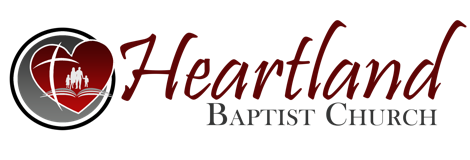 ANGELOLOGY The Study of Angels Pt 2 – Judges 6:12Angelology Review:THE MEANING OF THE TERM “ANGEL”A SPECIFIC TERM- The messengers of Almighty God.A TERM WHICH SOMETIMES REFERS TO MENTHE CHARCTERISTICS OF ANGELS.THE CREATED BEINGSTHEY ARE SPIRIT BEINGSTHEY ARE ALWAYS ADDRESSED AS MASCULINE BUT DO NOT REPORODUCETHEIR ENUMERATIONThis Week … E. THEY ARE ___________ BEINGS: They show attributes of _____________ and are not robotic.        1. They are wise, but not _____-______  2 Sam 14:20; Mt 24:36. They are ignorant of God’s great ____________ through His Son – 		1 Pt 1:10-12.        2. They are ______________, but not all-knowing.  Dan 8:16; 9:21,22; Lk 1:26-30.  They ___________ with people and are very active.     F.  THEY ARE _____________ BEINGS:  Very powerful, but not _______________ as God is. Ps 103:20; 2 Kg 19:35; Dan 6:22; 2 Pt 2:11.    G. THEY ARE ___________ BEINGS:  Lk 20:35,36.  This is not saying that in the ______________ that people turn into angels.  Note Rev 7:9-11.  Note the distinction!    H. THEY ARE ________ BEINGS. They are not _________ as man is in their travel and appearances.  Dan 9:21; Mt 26:53. But they are not ________________!     I.  THEY ARE ________ BEINGS.  Mk 8:38;	Rev 14:10.   J.  THEY ARE _______________ BEINGS - They always obey the Lord.  They are ___________ to Him only!  1 Pt 3:22.     K. THEY ARE __________ BEINGS.  They weren’t always Holy and.  Apparently, God created them with a holy _________, but not a holy ____________.  Unlike man who ____________ Adam’s sinful nature, certain angels _____________ along with Satan in ages past but not all of them.  Ezk 28:15; 2 Pt 2:4; Jude 6.  The ___________ ones have since been confirmed in holiness and the wicked angels remain wicked and ________________.  Fallen angels are the Devil’s servants - 2 Cor 11:15.    L. THEY ARE NOT TO BE _________________!  Col 2:18; Rev 19:10; 22:8,9.     M. WE AS ____________ ARE “A LITTLE LOWER THAN THE ANGELS…”  Ps 8:5. 